Михайлова Елена ЭКП-2-17Вариант 11.Отметьте правильный ответПо  способу учета фактора времени  методы экономической оценки инвестиций делятся  на:статические (простые) и динамическиеколичественные и качественныепростые и сложныеабсолютные и относительные2.Дополните Дисконтированием называется процедура приведения разновременных затрат и результатов на_НАЧАЛО________расчетного периода.3.Дополните Норма дисконта, используемая для оценки эффективности участия предприятия в проекте и устанавливаемая инвестором самостоятельно, называется безрисковой КОММЕРЧЕСКОЙ_________ нормой.4.Название формулы: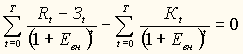 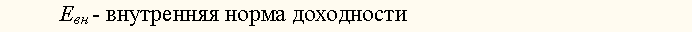 ОТВет: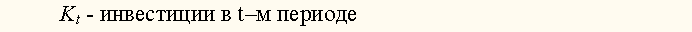 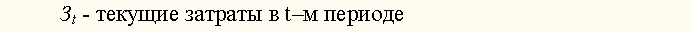 5.Укажите неизвестный компонент: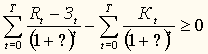 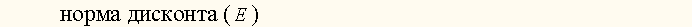 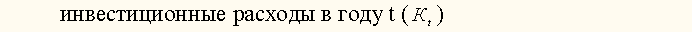 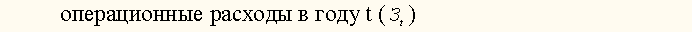 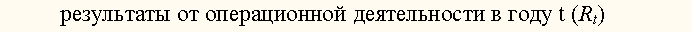  Ответ: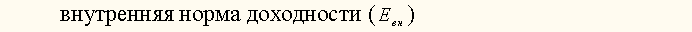 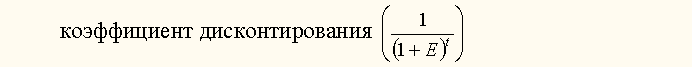 6.Отметьте правильный ответСоответствие линий и точек для  6.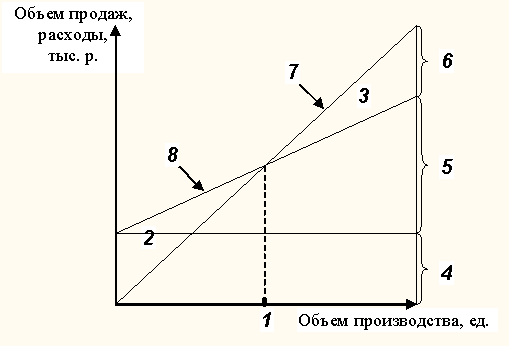   прибыли до уплаты налоговпеременным расходампостоянным расходамзоне прибылизоне убытковточке безубыточностикривой изменения объма продажобщим расходам7.Отметьте правильный ответСоответствие линий и точек для  7.  кривой изменения объема продажприбыли до уплаты налоговпеременным расходампостоянным расходамзоне прибылизоне убытковточке безубыточностиобщим расходам8.Отметьте правильный ответАбсолютным критерием статического метода оценки экономической эффективности инвестиций является :интегральный экономический эффектиндекс доходностисреднегодовой доход